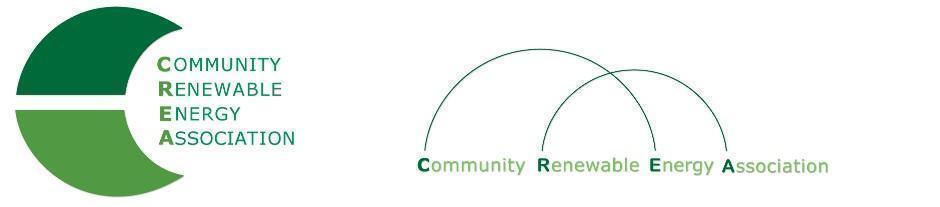 www.community-renewables.orgExecutive Board AgendaFriday, July 9, 2021: 10am-1:00pm Hood River County Library, downstairs meeting room: 502 State Street, Hood River, OR  97031 Link to Join via Zoom: https://zoom.us/j/91761424479?pwd=Q2hVY29kM3RrOFB5bFNpNERtZ2VPZz09Meeting ID: 917 6142 4479Passcode: 487693OR BY PHONE: Find your local number: https://zoom.us/u/adcZ0GT2koCall to Order/Open Agenda - CREA Executive Chair, Commissioner Perkins                         -  Roll Call/Introductions/Time set aside for issues not presented on the agendaConsent Agenda – Chair Perkins                         - Approve Minutes: June 11, 2021	           - Accept Financials for June, 2021Pending Issues Discussion10:30 - Senator Bill Hansell - Reflections on 2021 Oregon Legislative Session		11:00 - Elaine Albrich - Crook County vs ODFW 		11:30 - Max Greene (Renewable NW) - Legislative review, land use and                                           implementation of HB 2021       4.    New Issues - Executive Director Mike McArthur       5.    OPUC  -  Executive Director Mike McArthur            6.	Public Comment - Chair Commissioner Perkins       7.     Adjourn - Chair Perkins